Informacija apie paraiškų teikimą:  _____2015-12-14______(kvietimo paskelbimo data)Paraiškų pateikimo būdas:Paraiška turi būti atsiųsta registruotąja pašto siunta naudojantis pašto arba pasiuntinių paslaugų teikėjų teikiamomis paslaugomis arba pristatyta į viešosios įstaigos Lietuvos verslo paramos agentūros priimamąjį, Savanorių pr. 28, LT-03116 Vilnius, kartu pateikiant ir jos elektroninę laikmeną. Siunčiant registruotąja pašto siunta, paraiškos turi būti įteiktos pašto arba pasiuntinių paslaugų teikėjui ne vėliau kaip iki 2016 m. kovo 14 d. 24:00 val.Jei paraiška nesiunčiama registruotąja pašto siunta, ji turi būti pristatyta į viešąją įstaigą Lietuvos verslo paramos agentūrą iki 2016 m. kovo 14 d. 16:00 val. LVPA neprisiima atsakomybės dėl ne laiku pristatytų paraiškų.Įgyvendinančiosios institucijos, priimančios paraiškas, pavadinimas:LVPA.Įgyvendinančiosios institucijos adresas:Savanorių pr. 28, LT-03116, Vilnius.Konsultuojančių įgyvendinančiosios institucijos darbuotojų vardai, pavardės, kontaktai (el. paštas, telefonas):LVPA Komunikacijos skyriaus vyresnysis informavimo specialistas Deividas Petrulevičius, 
el. p. d.petrulevicius@lvpa.lt, tel. (8 5) 268 7411LVPA Verslumo skatinimo projektų skyriaus projektų vadovė Lina Papinigytė-Galatiltienė,el. p. l.papinigyte@lvpa.lt, tel. (8 5) 268 8506LVPA Komunikacijos skyriaus vedėja Eglė Žemaitienė, el. p. e.zemaitiene@lvpa.lt, tel. (8 5) 210 9091 LVPA Komunikacijos skyriaus vyresnioji informavimo specialistė Sigita Varsackytė, el. p. s.varsackyte@lvpa.lt, tel. (8 5) 203 4866 Interneto svetainės, kurioje galima rasti kvietimo dokumentus, adresas:http://www.esinvesticijos.lt/paskelbti_kvietimaihttp://ukmin.lrv.lt/lt/veiklos-sritys/es-parama-1/2014-2020-m/2014-2020m-galiojantys-kvietimai http://lvpa.lt/lt/paraiskos/kvietimas-teikti-paraiskas-pagal-priemone-prioritetiniu-turizmo-pletros-regionu-e-rinkodara-126 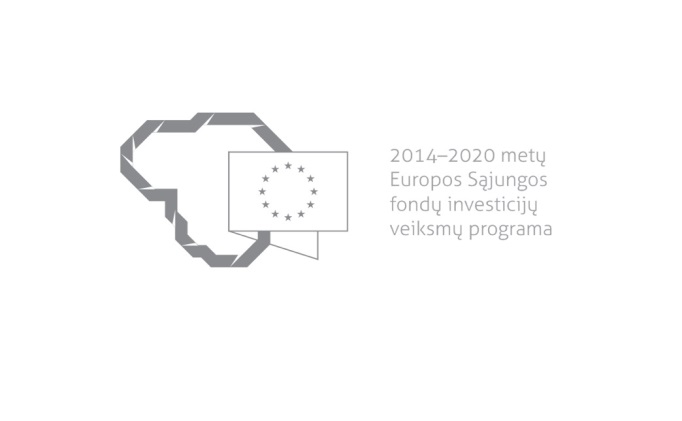 